Derivate di funzioni elementari. Verifica1. Completa la tabella seguente2. Qui sotto sono disegnati i grafici di y = sin(x) e della sua derivata y’ = cos(x); rispondi ai quesiti seguenti:Il punto A della sinusoide ha ascissa 0; completa le seguenti frasi:L’ordinata del punto A è data da …………….;La pendenza mA della tangente tA alla sinusoide in A è mA = …………traccia il grafico della retta tA.Il punto B della sinusoide ha ascissa ;completa le seguenti frasi: L’ordinata del punto B è data da …………….;la pendenza mB della tangente tB alla cosinusoide in B è mB = …………traccia il grafico della retta tB..FunzioneDerivataAscissa aDerivata nel punto di ascissa ay = xa = a = πy = sin(x)a = 2πy = cos(x)a = πy = exa = 0y = ln(x)a = 2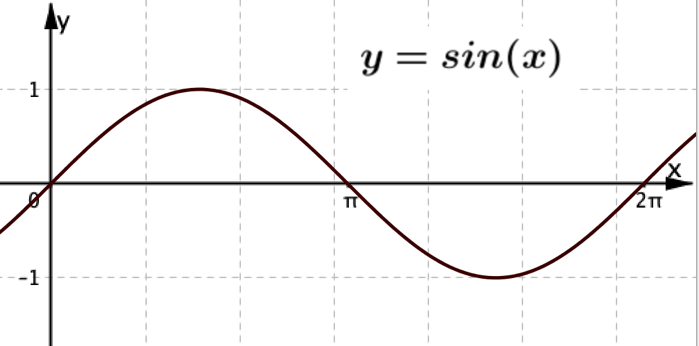 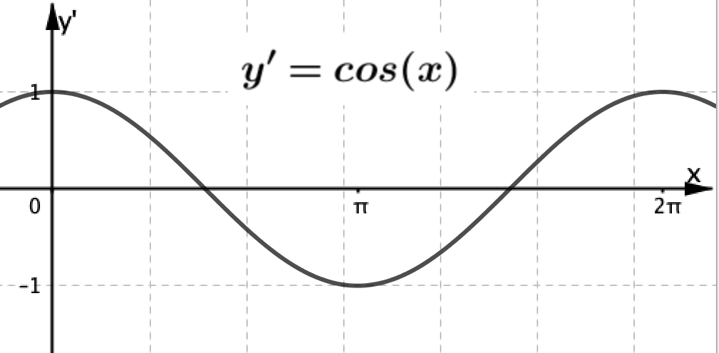 